 OBECNÍ ÚŘAD BRNÍŘOV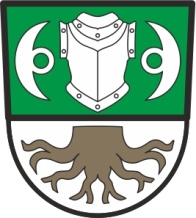 Z a s e d á n íZastupitelstva obce Brnířov se konáv pondělí 25. února 2019 od 19:30 hodinv zasedací místnosti Obecního úřadu Brnířov       Program:    ZahájeníKontrola plnění opatření z minulého jednáníVýsledky inventarizace majetku obce a MŠ Brnířov k 31. 12. 2018Výroční zpráva o vyřizování stížností a petic obce Brnířov za rok 2018Výroční zpráva o činnosti Obce Brnířov v roce 2018 v oblasti poskytování informací podle zákona č. 106/1999 Sb. Různé                                                                                                                                                                                       Zdeněk Šup                                                                                                                                         starosta obce v. r. Úřední deska OÚ:                                                        Elektronická deska: Vyvěšeno dne:    8. 2. 2019			        Vyvěšeno dne:  8. 2. 2019  Sejmuto dne:     25. 2. 2019                                        Sejmuto dne:   25. 2. 2019                                                                                                                                                